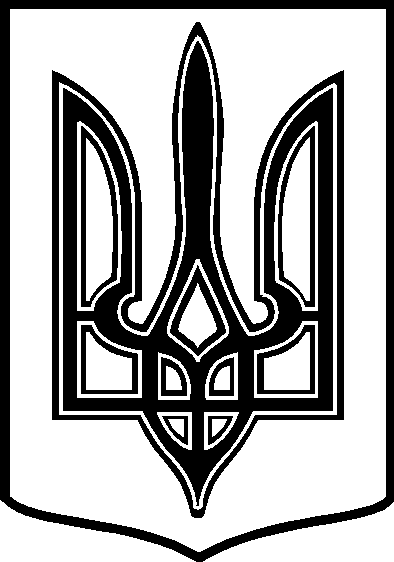 У К Р А Ї Н АТАРТАЦЬКА   СІЛЬСЬКА    РАДАЧЕЧЕЛЬНИЦЬКОГО  РАЙОНУ       ВІННИЦЬКОЇ   ОБЛАСТІРІШЕННЯ № 19424  жовтня  2017 року                                                                           15  сесія 7 скликанняс.ТартакПро затвердження  проектно - кошторисних   документацій      Заслухавши та обговоривши інформацію сільського голови  В.В. Демченка , розглянувши проектно- кошторисні   документації  , відповідно до ст. 26 Закону України „ Про місцеве самоврядування в Україні „ , Бюджетного Кодексу України сільська   рада  В И Р І Ш И Л А  :1. Затвердити кошторисну  документацію   по робочому проекту  : «Поточний ремонт дорожнього покриття   по вулиці  Шевченка ( від буд. № 179 до буд № 214)  в с. Тартак  Чечельницького району  Вінницької  області»   в сумі 181.8705 тис.  грн.. (   сто вісімдесят одна тисяча вісімсот сімдесят  гривень   ), в тому числі :Будівельні  роботи –   172.7794. тис. грн;Податки і збори  –  9.09365   тис.грн.2. Затвердити кошторисну  документацію   по робочому проекту  : «Поточний ремонт постамента та площадки кладовища  в с.   Тартак  Чечельницького району  Вінницької  області»   в сумі 39.800  тис.  грн.. (   тридцять девять тисяча вісімсот  гривень   ) в тому числі :Будівельні  роботи –    37.810 тис. грн;Податки і збори  –        1.990 тис.грн.3. Затвердити кошторисну  документацію   по робочому проекту  : « Улаштування         дитячого  ігрового майданчика на території ДНЗ ясла-сад « Ластівка»  в с.   Тартак       Чечельницького району  Вінницької  області»   в сумі 51.750  тис.  грн.. ( п’ятдесят        одна тисяча сімсот п’ятдесят  гривень   ) в тому числі :4.  Контроль за виконанням даного рішення покласти на постійну    комісію з питань бюджету та планування фінансів ,розвитку соціальної сфери ,     соціального захисту населення .   / Голова комісії – Ткач О.Ф. /СІЛЬСЬКИЙ    ГОЛОВА  :                                          В.В.ДЕМЧЕНКО  